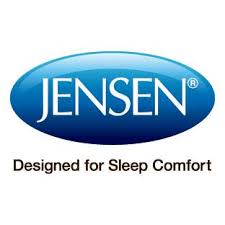 Job Description: Showroom and Sales Manager, based at Design Centre, Chelsea HarbourJob Type: Full time Please contact: David Gardner – 07980 734025		jensenbeds.chelseaharbour@hildinganders.comJensen is a well-established, international brand which is growing at an exciting pace. Founded in Norway in 1947 Jensen is proud to be the leading brand in Europe for beds and mattresses. We are looking for a showroom sales manager who is proactive and driven.  The ideal candidate with have extensive dealings with interior designers but with an aim to establish and build a strong database of potential clients - both trade and retailAs the principal showroom contact this is a client facing role so demands a polished, organised and efficient individual.Key requirements:Passionate for sales and customer serviceSelf-starter, ambitious and motivatedStrong experience in sales, preferably within the luxury/interiors industryConfidence in answering client calls and e-mails on a daily basisPrevious showroom experience desirable Quick learner and happy to work full time in a showroom environmentSalary:Competitive – depending on experiencePlease send CV and covering letter to David Gardner – contact information above